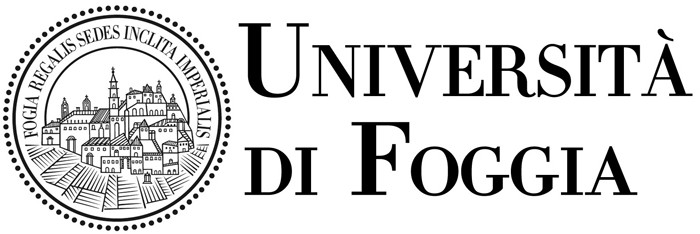 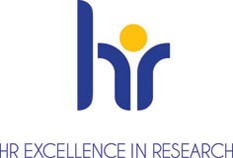 Dipartimento di Studi Umanistici. Lettere, Beni Culturali, Scienze della FormazioneMaster/Corso di perfezionamento e aggiornamento professionale in “Esperto in Servizi e Metodologie di promozione dell’inclusione”, a.a. 2022/2023. Scheda dell’insegnamento di: Docente:S.S.D.:ORGANIZZAZIONE DIDATTICALezioni online in modalità asincronaORE: